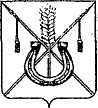 АДМИНИСТРАЦИЯ КОРЕНОВСКОГО ГОРОДСКОГО ПОСЕЛЕНИЯКОРЕНОВСКОГО РАЙОНАПОСТАНОВЛЕНИЕот 17.05.2024  		                                                  			  № 653г. КореновскОб утверждении отчета о реализации ведомственной целевойпрограммы «Комплексные меры по профилактикенаркомании в Кореновском городском поселении Кореновскогорайона на 2023-2025 года», за 2023 годВ соответствии с постановлением администрации Кореновского городского поселения Кореновского района от 11 сентября 2018 года № 1152             «Об утверждении Порядка разработки, утверждения и реализации ведомственных целевых программ в Кореновском городском                            поселении Кореновского района» (с изменениями от 6 октября 2020 года                          № 808), администрация Кореновского городского поселения Кореновского района п о с т а н о в л я е т:1. Утвердить отчет о реализации ведомственной целевой программы Кореновского городского поселения Кореновского района «Комплексные меры по профилактике наркомании в Кореновском городском поселении Кореновского района на 2023-2025 года» за 2023 год (прилагается).2. Общему отделу администрации Кореновского городского поселения Кореновского района (Козыренко) разместить настоящее постановление на официальном сайте администрации Кореновского городского поселения Кореновского района в информационно- коммуникационной сети «Интернет».3. Контроль за выполнением настоящего постановления возложить                         на заместителя главы Кореновского городского поселения Кореновского                   района Т.В. Супрунову.4. Постановление вступает в силу со дня его подписания. ГлаваКореновского городского поселенияКореновского района                                                                           М.О. ШутылевОТЧЕТо реализации ведомственной целевой программыКореновского городского поселения Кореновского района «Комплексные меры по профилактике наркомании в Кореновском городском поселении Кореновского района на 2023-2025 года» за 2023 годПостановлением администрации Кореновского городского поселения Кореновского района от 20 сентября 2022 года № 1210 была утверждена ведомственная целевая программа Кореновского городского поселения Кореновского района «Об утверждении ведомственной целевой программы «Комплексные меры по профилактике наркомании в Кореновском городском поселении Кореновского района на 2023-2025 года».Финансирование мероприятий Программы в 2023 году осуществлялось за счет средств бюджета Кореновского городского поселения Кореновского района (приложение № 1).Оценка эффективности реализации Программы (приложение № 2) осуществлялась на основании следующих индикаторов:уменьшение количества лиц, состоящих на различных видах профилактического учета, незаконно потребляющих наркотические средства и психотропные вещества;увеличение количества молодежи в возрасте от 14 до 35 лет, участвующих в профилактических мероприятиях;Выделенные денежные средства на реализацию ведомственной целевой программы Кореновского городского поселения Кореновского района «Комплексные меры по профилактике наркомании в Кореновском городском поселении Кореновского района на 2023-2025 года» за 2023 год освоены на 100%, согласно приложению к отчету (прилагается).Заместитель главыКореновского городского поселенияКореновского района                                                                          Т.В. СупруноваОТЧЕТоб использовании финансирования ведомственной целевой программы Кореновского городского поселения Кореновского района «Комплексные меры по профилактике наркомании в Кореновском городском поселении Кореновского района на 2023-2025 года» за 2023 годЗаместитель главыКореновского городского поселенияКореновского района                                                                          Т.В. СупруноваОТЧЕТоб использовании целевых показателей ведомственной целевой программы «Комплексные меры по профилактике наркомании в Кореновском городском поселении Кореновского района на 2023-2025 года» за 2023 годЗаместитель главыКореновского городского поселенияКореновского района					 		         Т.В. СупруноваПРИЛОЖЕНИЕ УТВЕРЖДЕНпостановлением администрацииКореновского городского поселенияКореновского районаот 17.05.2024 № 653ПРИЛОЖЕНИЕ № 1к отчету о реализации мероприятий   ведомственной целевой программы «Комплексные меры по профилактике наркомании в Кореновском городском поселении Кореновского района на 2023-2025 года» за 2023 год№ п/пНаименование задачи, мероприятияИсточник финанси-рованияОбъем финансирования, тыс. руб.Объем финансирования, тыс. руб.Объем финансирования, тыс. руб.Объем финансирования, тыс. руб.Исполнитель мероприятия№ п/пНаименование задачи, мероприятияИсточник финанси-рованияплановое  значениефактическое значениеотклонениеотклонениеИсполнитель мероприятия№ п/пНаименование задачи, мероприятияИсточник финанси-рованияплановое  значениефактическое значениетыс.руб. - / +%Исполнитель мероприятия123456781.ИзготовлениеНаглядной агитационной продукции антинаркотической тематики для использования на массовых мероприятиях(буклеты и листовки)БюджетКореновского городского поселения35,035,000Организационно-кадровый отдел администрации Кореновского городского поселения Кореновского района2.Проведение мероприятий по выявлению и уничтожению посевов дикорастущих и незаконно культивируемых наркотикосодержащих растенийОрганизация деятельности казачьих мобильных групп по противодействию незаконному обороту наркотиков, выявлению очагов дикорастущей коноплиБюджетКореновского городского поселения0000Организационно-кадровый отдел администрации Кореновского городского поселения Кореновского района3.Организация и проведение молодежных акций, приуроченных к Всемирному Дню борьбы с наркоманией, Международному Дню борьбы с курением, “Сообщи, где торгуют смертью”, Международному Дню борьбы с наркоманиейи наркобизнесом, “Дети -ЮГА”, “Всемирному Дню трезвости”,Международному Дню борьбы со СПИДомБюджетКореновского городского поселения0000Организационно-кадровый отдел администрации Кореновского городского поселения Кореновского района4.Организация и проведение профилактических мероприятий  с подростками и молодежьюБюджетКореновского городского поселения0000Организационно-кадровый отдел администрации Кореновского городского поселения Кореновского района5.Публикацияантинаркотических материалов (статей, рубрик, заметок и др.)БюджетКореновского городского поселения0000Организационно-кадровый отдел администрации Кореновского городского поселения Кореновского района6.Организация и проведение профилактических мероприятий  с подростками и молодежью Изготовление и трансляция социальных антинаркотических аудио роликов(акция «Сообщи, где торгуют смертью!)БюджетКореновского городского поселения15,015,000Организационно-кадровый отдел администрации Кореновского городского поселения Кореновского районаИтого по ПрограммеИтого по Программе50,050,000Местный бюджет (МБ)Местный бюджет (МБ)50,050,000ПРИЛОЖЕНИЕ № 2к отчету о реализации мероприятий   ведомственной целевой программы «Комплексные меры по профилактике наркомании в Кореновском городском поселении Кореновского района на 2023-2025 года» за 2023 год№ п/пНаименование целевого показателя программыЕдиница измеренияПлановый показатель на 2023 годФактический показатель за 2023 год1.Уменьшение количества лиц, состоящих на различных видах профилактического учета, незаконно потребляющих наркотические средства и психотропные веществачел.14142.Увеличение количества молодежи в возрасте от 14 до 35 лет, участвующих в профилактических мероприятияхчел.3000030000